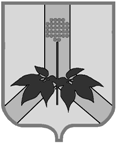 АДМИНИСТРАЦИЯ ДАЛЬНЕРЕЧЕНСКОГО МУНИЦИПАЛЬНОГО РАЙОНАПРОЕКТ ПОСТАНОВЛЕНИЕО закреплении муниципальных образовательных учреждений,  реализующих  образовательные программы начального общего, основного общего, среднего общего и дошкольного образования за определенными территориями Дальнереченского муниципального района	В  соответствии с Федеральным законом РФ от 29.12.2012 № 273-ФЗ «Об образовании в Российской Федерации», приказами Минобрнауки России от 22.01.2014 № 32 «Об утверждении Порядка приема граждан на обучение по образовательным программам начального общего, основного общего и среднего общего образования», от 08.04.2014 № 293 «Об утверждении Порядка приема на обучение по образовательным программам дошкольного образования», руководствуясь Уставом Дальнереченского муниципального района, администрация Дальнереченского муниципального районаПОСТАНОВЛЯЕТ:	1. Закрепить муниципальные образовательные учреждения, реализующие образовательные программы начального общего, основного общего, среднего общего и дошкольного образования за определенными территориями Дальнереченского муниципального района согласно приложению (приложение 1).2. Контроль  за исполнением настоящего постановления возложить на директора муниципального казенного учреждения «Управление народного образования» Дальнереченского муниципального района (Гуцалюк Н.В.).          3. Настоящее постановление вступает в силу со дня опубликования.И.о. главы администрации Дальнереченского муниципального района					    В.С. ДерновПриложение 1к постановлению администрацииДальнереченского муниципального районаот _______ № ________-паМуниципальные образовательные учреждения, закрепленные за определенными территориями Дальнереченского муниципального района___________________ 2016 г.    г. Дальнереченск№  - па № п/пНаименование образовательного учреждения Территория1Муниципальное общеобразовательное бюджетное учреждение «Средняя общеобразовательная школа с.Сальское» Дальнереченского муниципального района Приморского краяс.Сальскоес.Речноес.Звенигородкас.Сухановкаст.Эбергардст.Чалданка2Муниципальное общеобразовательное бюджетное учреждение «Средняя общеобразовательная школа с.Веденка» Дальнереченского муниципального района Приморского краяс.Веденка(в т.ч. ул.Малая Веденка)с.Соловьевка3Муниципальное общеобразовательное бюджетное учреждение «Основная общеобразовательная школа с.Соловьевка» Дальнереченского муниципального района Приморского краяс.Соловьевка4Муниципальное общеобразовательное бюджетное учреждение «Средняя общеобразовательная школа с.Рождественка» Дальнереченского муниципального района Приморского краяс.Рождественкас.Голубовкас.Солнечноепос.Филино5Муниципальное общеобразовательное бюджетное учреждение «Средняя общеобразовательная школа с.Стретенка» Дальнереченского муниципального района Приморского краяс.Стретенкас.Новотроицкоес.Междуречьес.Ударное6Муниципальное общеобразовательное бюджетное учреждение «Средняя общеобразовательная школа с.Ракитное» Дальнереченского муниципального района Приморского краяс.Ракитноес.Лобановкас.Ясная Поляна7Муниципальное общеобразовательное бюджетное учреждение «Средняя общеобразовательная школа с.Малиново» Дальнереченского муниципального района Приморского краяс.Малиновос.Любитовкас.Зимникис.Вербное8Муниципальное общеобразовательное бюджетное учреждение «Основная общеобразовательная школа с.Любитовка» Дальнереченского муниципального района Приморского краяс.Любитовка9Муниципальное общеобразовательное бюджетное учреждение «Средняя общеобразовательная школа с.Ариадное» Дальнереченского муниципального района Приморского краяс.Ариадноепос.Пожигас.Савиновка10Муниципальное общеобразовательное бюджетное учреждение «Средняя общеобразовательная школа с.Орехово» Дальнереченского муниципального района Приморского краяс.Ореховос.Боголюбовкапос.Поляныпос.Мартынова Поляна11Боголюбовский филиал Муниципального общеобразовательного бюджетного учреждения «Средняя общеобразовательная школа с.Орехово» Дальнереченского муниципального района Приморского краяс.Боголюбовка12Полянский филиал Муниципального общеобразовательного бюджетного учреждения «Средняя общеобразовательная школа с.Орехово» Дальнереченского муниципального района Приморского краяпос.Поляны13Муниципальное дошкольное образовательное бюджетное учреждения «Детский сад общеразвивающего вида с.Ракитное» Дальнереченского муниципального района Приморского краяс.Ракитноес.Лобановкас.Ясная Поляна